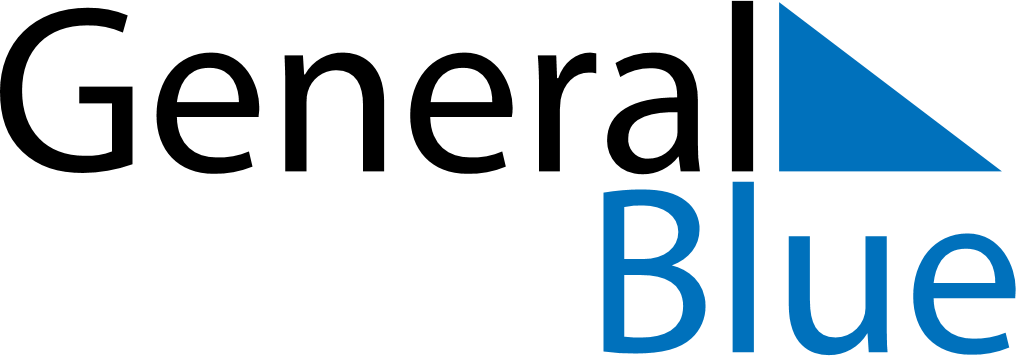 December 2024December 2024December 2024December 2024Aland IslandsAland IslandsAland IslandsSundayMondayTuesdayWednesdayThursdayFridayFridaySaturday12345667Independence DayIndependence Day8910111213131415161718192020212223242526272728Christmas EveChristmas DayBoxing Day293031New Year’s Eve